LESSON PLAN (LCNA)Today at a glanceLittle Cherubs to their room (Red & Blue Room)Noah’s Ark to stay on or use the yellow roomDate:22nd August 2021Title:Spread the Word Part 1: The Great CommissionLevel/ClassLittle Cherub & Noah’s ArkMemory verse: Mark 16:15 (NLT)… “ Go into the world and preach the Good News to everyone”Bible story: Matt 28: 19 - 20Big Idea: We can teach others to follow Jesus anywhere in the world.Big Point: People learn about Jesus when I share God’s good news.Learning outcomes: At the conclusion of this lesson, children will know:That is our duty to share the Good News of Jesus to everyone.That people need to hear the Good News so they have a choice to follow Jesus and be close to God,We can share Jesus with anyone. Influencers: Location: ICC Newmarket7:30am Set up and lesson run throughSETUP CHECK LIST ̈ Setup tables and chairs if needed
̈ Setup the check-in tables and printer
̈ Mic/Sound/Video setup and test
̈ Turn on music during check-in for pumped atmosphere. ̈ Craft/Activities/Games resource and props check.
̈ Journaling sheets & books
̈ Check class/area for safety and security measures.
̈ Remove items that are not meant to be there. Gather to pray at 8:00amTime ActivityInfluencers8.30Check in:Prep extra tab for newcomers’ sign upCollect kids’ journals and pile them according to their respective classes.9.10Welcome kids and newcomersRecap the 3Ls (Listen, Learn & Love)9.15Worship:Some suggestions:Go : https://www.youtube.com/watch?v=ZuVMm3EKSssMotions -https://www.youtube.com/watch?v=aADUKP0s0xoJesus Loves Mehttps://www.youtube.com/watch?v=xV7XH2OgOTkTeam leader/Worship leader to decide on 3 songs. 9.30Thanksgiving9.35Snack:Sanitize hands before eating9.50Game: Use this game to teach kids how important it is to support each other as Christians trying to spread the good news about Jesus.Supplies needed: 10 envelopesPaper to write a note for the number of stickers they will get as prizesBlue tacTell kids the object of the game is to reach the envelopes without the help of furniture or other people.Let kids try to grab the envelopes. Set 20s timer.Once they’ve given up, have them form groups of three and work together to reach. Two kids can form a step by locking their hands together and lifting the third person high enough to reach the prize for all three.Learning point:Ask kids to compare their first attempt to reach the candy bars with their second. Ask: What ways do you tell your friends about your faith? Why is it important to work together and support each other as Christians? How can you support a friend this week?10.00Object Lesson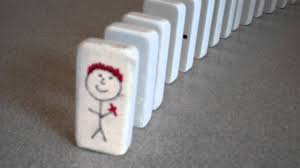 Supplies needed:A set of Domino, a pen and sticker to paste on the front of the first and last dominoTo illustrate the power of one kid telling another about JesusWatch this for more info:https://www.youtube.com/watch?v=7CFX5f_t6AE10.05Introduce bible verse: “… Go into the world and preach the Good News to everyone.” – Mark 16:15 (NLT) Influencer to learn action beforehand.Refer to:https://open.life.church/items/181291-teaching-segment-mp4 (Verse actions @ 10:53 – 11:10)Teach the kids the verse with the actions. Repeat it a few times with them.10.15Introduce the lesson video:Matthew 28: 19-20Remind the kids that the bible teaches us a lot of things. It’s one of the ways God uses to guide us to make good choices. Let them know that today, they will hear what Jesus has asked all those who believe him to do.Lesson Video 1: https://www.youtube.com/watch?v=IlXFy3zjJh4Lesson Video 2:https://open.life.church/items/181291-teaching-segment-mp4(Video runs from 2:47 – 6:50)Recap/summarise story. Jesus before he ascended to heaven, he left a few instructions for his disciples and because we follow Jesus, we are his disciples too. HE also gave us the power to make disciples. Recall the instructions Jesus gave:1. We must go and make disciples of all nations and teach them to obey everything Jesus has commanded us.2. We need to spend time with people, teaching them things and praying with them.3. We need to show the people what God’s love is like.4. We also need to remember to not be afraid to share the Good News as Jesus is always with us when we tell others about Him.10.25Prayer: God, thank you for giving us your Good News. When we share it, please help people to want to follow You. In Jesus’ name, Amen10.30LC Colouring sheet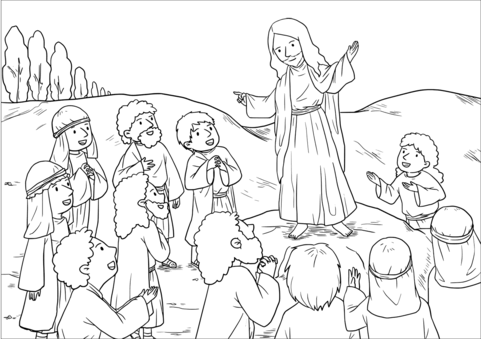 NA Craft : Create an invitation card inviting a friend to SundayCraft items:Blank cardsColoured pen/pencils/crayonsPretty stickersCraft items (eg: shiny paper, glitter, etc)GlueExtension for Noah’s Ark:Group discussion.Explain that in the discussion that they will be doing, they will look at why, when, who and how to spread God’s Good News.10.45Check OutRemember snack bag, journal and today’s craft activity.